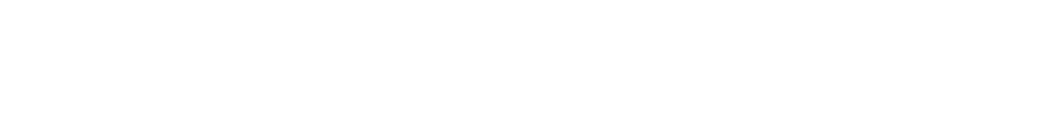 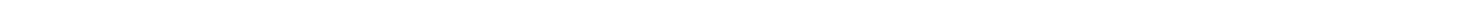 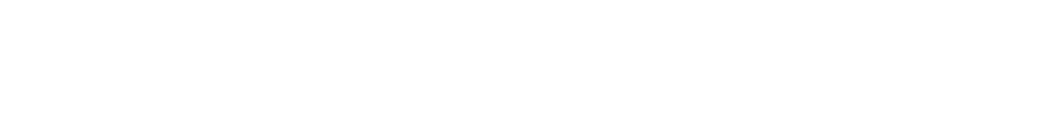 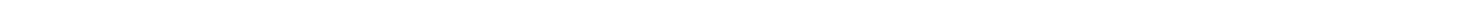 GODIŠNJI SABOR HRVATSKOG CENTRA ZA DRAMSKI ODGOJ 2018./2019.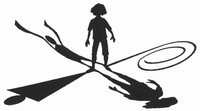 Prijavnica za radionicePrijave za pojedinu radionicu primamo do popune predviđenog broja sudionika, a zadnji rok podnošenja prijava je ponedjeljak, 7.1.2019. Ispunjenu prijavnicu molimo pošaljite na e-adresu: hcdo@hcdo.hr, a mi ćemo vam potvrditi primitak prijave i sudioničko mjesto u radionicama koje odaberete.Uplate za sudjelovanje možete izvršiti nalogom za plaćanje u banci, pošti te internetom ili gotovinskom uplatom na godišnjem saboru (kartično plaćanje na Saboru nije moguće).Ako uplatu obavljate nalogom za plaćanje u nalog upisujete:u rubriku primatelj: HCDO, Petrova 48a, 10000 Zagrebu rubriku IBAN primatelja: HR0223400091100135102u rubriku opis plaćanja: Sudjelovanje (ime i prezime sudionika/sudionice) na godišnjem saboru HCDO-a.Preporučujemo da uplatu obavite nakon što vam mailom potvrdimo mjesto u odabranim radionicama.Prijavljujem se za radionice:Za sve dodatne obavijesti u vezi prijava u radionice i plaćanja možete nam se javiti mailom na e-adresu hcdo@hcdo.hr ilina broj mob. 097 7347543 (Denis Patafta), a u vezi sadržaja i programa radionica na 099 2784553 (Vlado Krušić).Ime i prezime, godina rođenja:OIB:Adresa (ulica, kbr., pošt. br. mjesto/grad):Telefon/mobitel i e-adresa:Stručno zvanje stečeno obrazovanjem i sadašnje radno mjesto:Ustanova gdje radite ili koju pohađate:Jeste li već pohađali seminare i radionice dramskog odgoja i stvaralaštva? (Označite bojom, podebljanjem ili oznakom X, .)NikadPovremenoČestoDa, u okviru studijaDa, u dramskom/kazališnom studijuJeste li član/članica HCDO-a?(Označite bojom, podebljanjem ili oznakom X,.)Da	NeAko niste, želite li se učlaniti u HCDO?                             Da	Ne(Označite ↓) RADIONICA 1 :  OSNOVE DRAMSKOPEDAGOŠKOGA RADA U ŠKOLI     (Voditelj: Ivan Kristijan Majić)                                 četvrtak 10. 1. 2019.	10:00 – 14:00 RADIONICA 2 : DRAMSKOPEDAGOŠKE METODE ZA OBRADU LEKTIRE U OŠ  (Voditeljica: Božica Ditrih) četvrtak 10. 1. 2019.          10:00 – 14:00 RADIONICA 3 : DRAMSKI ODGOJ U DJEČJEM VRTIĆU - ŠTO, KAKO, ZAŠTO? (Voditeljica: Vanja Zanze)                                  četvrtak 10. 1. 2019.	15:00 – 19:00 RADIONICA 4 : DRAMSKOPEDAGOŠKE METODE U NASTAVI HRV. JEZIKA I JEZIČNOGA IZRAŽAVANJA                                  četvrtak 10. 1. 2019.	15:00 – 19:00                               (Voditeljica: Snježana Čubrilo) RADIONICA 5 : DRAMSKOPEDAGOŠKE METODE ZA NASTAVU GOO    (Voditelj: Vladimir Krušić)četvrtak 10. 1. 2019.           15:00 – 19:00	 RADIONICA 6 :  OSNOVE RADA U ŠKOLSKOJ DRAMSKOJ DRUŽINI  (Voditelj: Ivan Kristijan Majić)                                   petak 11. 1. 2019.	10:00 – 14:00 RADIONICA 7 :  DRAMSKOPEDAGOŠKE METODE U RAZREDNOJ NASTAVI  (Voditeljica: Ksenija Vilić)                                 petak 11. 1. 2019.	10:00 – 14:00 RADIONICA 8 : DRAMSKOPEDAGOŠKE METODE U NASTAVI HRV. JEZIKA I KNJIŽEVNOSTI U SŠ                                 petak 11. 1. 2019.	10:00 – 14:00           (Voditeljica: Stela Macakanja Baćić) RADIONICA 9 :  DRAMSKO IZRAŽAVANJE U NASTAVI LIKOVNE KULTURE I UMJETNOSTI                                    petak 11. 1. 2019.	15:00 – 19:00                     (Voditeljica: Jelena Kovačić) RADIONICA 10: DRUGO LICE BAJKE – INTERPRETACIJA DRAMSKIM TEHNIKAMA   (Voditeljica: Ana Škaro)                                 petak 11. 1. 2019.	15:00 – 19:00 RADIONICA 11: PROCESNOM DRAMOM DO KRITIČKOGA ČITATELJA – PROCESNA DRAMA U NASTAVI KNJIŽEVNOSTI                                 subota 12. 1. 2019.	10:00 – 14:00                    (Voditeljica: Maša Rimac Jurinović) RADIONICA 12: UKLJUČIVANJE DJECE S TEŠKOĆAMA U RAZVOJU U RAD DRAMSKE SKUPINE                                 subota 12. 1. 2019.	10:00 – 14:00                 (Voditeljica: Andrea Damjanić-Firšt) RADIONICA 13: IMPROVIZACIJSKE METODE ZA SREDNJOŠKOLSKE DRAMSKE GRUPE                                  subota 12. 1. 2019.	10:00 – 14:00                       (Voditeljica: Maja Sviben) RADIONICA 14: MAGIČNA STRANA MATERIJALA KAO POTICAJ DRAMSKOJ STVARALAČKOJ IGRI U VRTIĆU                                 subota 12. 1. 2019.	10:00 – 14:00                 (Voditeljica: Ana Malnar)